MODULO 1-bis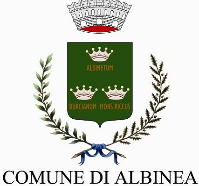 Al Servizio ___________SUAP _____________SCIA PER LA REALIZZAZIONE DI SPETTACOLI DAL VIVO IN LUOGHI NON VINCOLATIDI TEATRO, MUSICA, DANZA, MUSICAL E PROIEZIONI CINEMATOGRAFICHEche si svolgono tra le ore 8.00 e le ore 1.00 del giorno seguente(art. 38-bis del D.L. 76/2020 come convertito dalla L.120/2020,prorogato al 31/12/2023 dall’art. 7, co. 7-sexies, D.L. 198/2022, come convertito dalla L. 14/2023)Il sottoscritto (nome e cognome) _______________________________________________________________ che ha indicato i propri dati personali nella scheda “Anagrafica”in nome e per conto dell’ente/istituzione/fondazione/associazione indicata nella scheda “Anagrafica”, in relazione alla manifestazione indicata;ai sensi degli artt. 46 e 47 del D.P.R. n. 445/2020 e consapevole delle sanzioni previste dal Codice penale e dalle leggi speciali in caso di dichiarazioni non veritiere, di formazione o uso di atti falsi (art. 76 del D.P.R. 445/2000 e art. 21 della legge 241/1990)DICHIARAdi essere in possesso dei requisiti soggettivi di cui agli artt. 11, e 131, del R.D. 773/1931 e che nei propri confronti non sussistono cause di divieto, sospensione o decadenza previste dall’art.67 del D.lgs. 6 settembre 2011 n.159 recante il Codice delle leggi antimafia e delle misure di prevenzione, nonché nuove disposizioni in materia di documentazione antimafia; di essere a conoscenza della legge 22/4/1941 n. 633 e successive modificazioni in materia di tutela del diritto d'autore (SIAE) e del D.lgs. C.P.S. 16/7/1947 n. 708 e successive modificazioni in materia di assistenza e previdenza per i lavoratori dello spettacolo (ENPALS);PRESENTASCIA PER LA REALIZZAZIONE DI SPETTACOLI dal vivo che comprendono attività culturali quali il teatro, la musica, la danza, il musical, proiezioni cinematografiche, che si svolgono in un orario compreso tra le ore 8.00 e le ore 1.00 del giorno seguente, destinati ad un massimo di 1.000 PARTECIPANTI Ai fini della sicurezza del luogo destinato allo svolgimento dello spettacolo in parola allega alla presente una relazione tecnica di un professionista iscritto nell'albo degli ingegneri o nell'albo degli architetti o nell'albo dei periti industriali o nell'albo dei geometri relativa al progetto dell’allestimento (planimetria con layout + relazione tecnica con piano di sicurezza e gestione delle emergenze + piano di emergenza sanitario ai sensi della DGR 609/2015 e della Direttiva del Ministero dell’Interno n.11001/1/110 del 18/07/2018 + progetto per impianti GPL in base a quanto disposto dalla Nota Vigili del Fuoco 12/03/2014 in caso di somministrazione di alimenti e bevande), anche ai sensi della circolare Prefettizia prot. 52123 del 19/07/2018) che attesa la rispondenza del luogo dove si svolgerà lo spettacolo alle regole tecniche stabilite con decreto del Ministro dell'interno (D.M. 19/08/1996 e D.M.22/11/2022).Per tale motivoDICHIARA di essere a conoscenza chela presente SCIA DIVERRA’ EFFICACE soltanto successivamente all’esito positivo delle verifiche attestanti la rispondenza del locale/area e degli impianti alle regole tecniche vigenti in materia di sicurezza per lo svolgimento di pubblici spettacoli. Per tale motivo prima dell’inizio dello spettacolo il tecnico incaricato trasmetterà al comune la relativa documentazione tecnica tramite PEC al Comune entro la data e l’ora di inizio della manifestazione (faranno fede la data e l’orario di invio della PEC), comprendente la verifica delle condizioni di solidità, di sicurezza e di igiene dei locali/dell’area e degli impianti, nonché l’accertamento:- degli aspetti tecnici di sicurezza;- della conformità di quanto allestito alle disposizioni vigenti ed al progetto predisposto;- della visibilità delle scritte e degli avvisi per il pubblico prescritti per la sicurezza e per l'incolumità pubblica. La relazione conterrà, tra l’altro, anche:1) dichiarazione di conformità rilasciata dalle ditte installatrici o di dichiarazione di esecuzione a regola d’arte rilasciata da tecnici abilitati (D.M.22/1/2008 n. 37 – L.186/1968) 2) certificato di corretto montaggio redatto da un tecnico abilitato, con esplicito riferimento al collaudo statico o corredato dello stesso, o con esplicito riferimento alla relazione di calcolo delle strutture.DICHIARA INOLTREdi avere verificato che il luogo in cui si svolge lo spettacolo non è soggetto a vincoli ambientali, paesaggistici o culturali;di essere consapevole che la relazione asseverata del professionista potrà essere trasmessa alla Commissione di Vigilanza sui locali di pubblico spettacolo ai fini del controllo art.141 co.1 lettera e) reg. Es. Tulps;di essere consapevole che a fronte della comunicazione di preavviso di manifestazione ai sensi dell’art.18 Tulps, il Questore può vietare o sospendere l’evento;di essere a conoscenza che la documentazione trasmessa dovrà essere tenuta a disposizione per essere esibita durante la manifestazione a richiesta degli organi di vigilanza.Data _________________________             Firma      ________________________________________